 
АДМИНИСТРАЦИЯ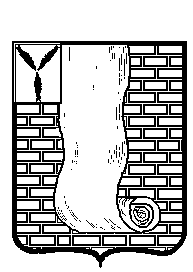 КРАСНОАРМЕЙСКОГО МУНИЦИПАЛЬНОГО РАЙОНА  САРАТОВСКОЙ ОБЛАСТИРАСПОРЯЖЕНИЕ                                                                г. КрасноармейскО завершении отопительного сезонаВ соответствии с Правилами предоставления коммунальных услуг собственникам и пользователям помещений в многоквартирных домах, утвержденных постановлением Правительства РФ от 06.05.2011 г. № 354, Санитарно-эпидемиологические правила и нормативы СанПиН 2.4.1.3049-13 "Санитарно-эпидемиологические требования к устройству, содержанию и организации режима работы дошкольных образовательных организаций", Санитарно-эпидемиологические правила и нормативы СанПиН 2.4.2.2821-10 "Санитарно-эпидемиологические требования к условиям и организации обучения в общеобразовательных учреждениях", Санитарно-эпидемиологические правила и нормативы СанПиН 2.4.3259-15 "Санитарно-эпидемиологические требования к устройству, содержанию и организации режима работы организаций для детей-сирот и детей, оставшихся без попечения родителей", Санитарно-эпидемиологические правила и нормативы СанПиН 2.1.3.2630-10 "Санитарно-эпидемиологические требования к организациям, осуществляющим медицинскую деятельность", Санитарно-эпидемиологические правила и нормативы СанПиН 2.1.2.3358-16 «Санитарно-эпидемиологические требования к размещению, устройству, оборудованию, содержанию, санитарно-гигиеническому и противоэпидемическому режиму работы организаций социального обслуживания», в связи с ожидаемой среднесуточной температурой наружного воздуха выше 8 градусов Цельсия.1. Завершить  15 апреля 2021 года отопительный сезон 2020-2021 годов, провести работы по консервации котельного оборудования.2. Рекомендовать руководителю МУП «Газтрансмаш» по согласованию с руководителем Красноармейским отделением ООО «Газпром межрегионгаз Саратов», продолжить осуществлять протоп учреждений социальной сферы при поступлении заявки от соответствующего учреждения. Начальнику управления образования, начальнику отдела культуры, главному врачу ГУЗ СО «Красноармейская РБ», взять под личный контроль подачу заявок в МУП «Газтрансмаш» о необходимости продолжения протопа учреждений социальной сферы.3. Рекомендовать начальнику управления образования, главному врачу ГУЗ СО «Красноармейская РБ», ФКУ «ЦВР МВД России, г. Красноармейск» по мере необходимости продолжить протоп ведомственных объектов, собственными теплоисточниками.4. Рекомендовать начальнику Красноармейского отделения ООО «Газпром межрегионгаз Саратов» 15 апреля 2021 года с 9-00 часов приостановить подачу газа на котельные МУП «Газтрансмаш».5. Организационно-контрольному отделу администрации района опубликовать настоящее распоряжение путем размещения на официальном сайте Красноармейского муниципального района в сети «Интернет».6. Контроль за исполнением настоящего распоряжения возложить на заместителя администрации Красноармейского муниципального района Крамарова А.С.Глава Красноармейского муниципального района                                                                      А.И. Зотовот14 апреля 2021г.№357-рот14 апреля 2021г.№357-р